J E D Á L N Y   L Í S T O K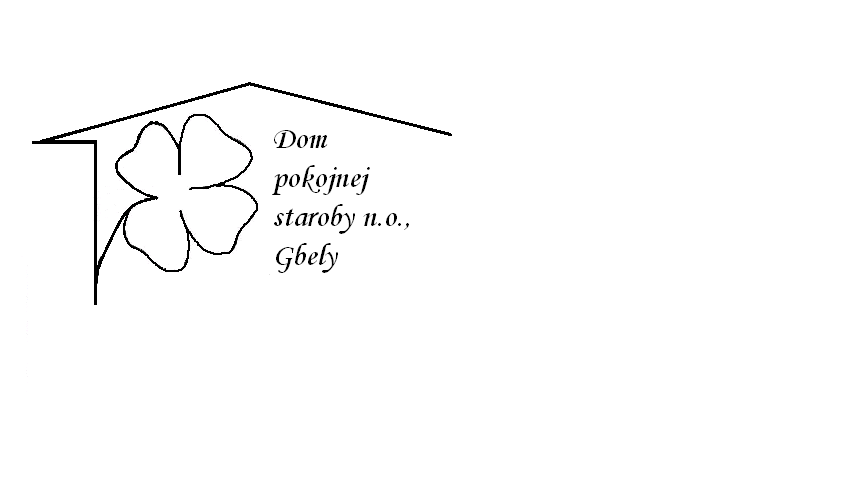 Od 13.6.2022     do 19.6.2022Pondelok   13.6.:   polievka – Brokolicová1,                                Bravčové na rošte, dusená ryža 1,3,7,Utorok        14.6.:   polievka –Špenátové 1,3,   Kurací rezeň vyprážaný , varené zemiaky 1,3,7, Streda         15.6.:   polievka –Vývar s drobkami  1,3,                                Sekaná pečienka, paradajková omáčka, knedľa                                       1,3,7,Štvrtok         16.6.:   polievka – Frankfurtská 1,3,     Bravčové karé na šampiňónoch ,slovenská ryža1,  Piatok           17.6.:   polievka –Hrachová1,                                 Rohový tvarohový 1,3,7,Kolektív zamestnancov Domu pokojnej staroby n. o., Gbely Vám praje ,,Dobrú chuť!“.Obedy sa prihlasujú do 13. hod.Zmena jedál vyhradená.Alergény:1-obilniny, 2-kôrovce, 3-vajcia, 4-ryby, 5-arašidy, 6-sojové zrná, 7-mlieko, 8-orechy, 9-zeler, 10- horčica, 11-sezamové semená, 12-kysličník siričitý a siričitany